О внесении изменений и дополнений в административный регламент Администрации сельского поселения Енгалышевский сельсовет муниципального района Чишминский район Республики Башкортостан исполнения муниципальной функции «Муниципальный земельный контроль» на территории  сельского поселения Енгалышевский сельсовет, утвержденного Постановлением главы сельского поселения Енгалышевский сельсовет муниципального района Чишминский район Республики Башкортостан от 05 марта 2013 г. № 4В соответствии с Федеральным законом от 26.12.2008 № 294-ФЗ  «О защите прав юридических лиц и индивидуальных предпринимателей при осуществлении государственного контроля (надзора) и муниципального контроля», на основании Протеста прокуратуры Чишминского района РБ от 30.09.2013 г.,ПОСТАНОВЛЯЮ:Внести в постановление главы сельского поселения Енгалышевский сельсовет муниципального района Чишминский район Республики Башкортостан от 05 марта 2013 г. № 4 «Об утверждении Административного регламента исполнения муниципальной функции «Муниципальный земельный контроль» на территории сельского поселения Енгалышевский сельсовет муниципального района Чишминский район Республики Башкортостан» следующие изменения и дополнения:в пункте 2.6 абзац «Главой администрации сельского поселения Енгалышевский сельсовет могут устанавливаться сокращенные сроки рассмотрения обращений заинтересованных лиц» исключить. Пункт 3.2.3 административного регламента «Муниципальный земельный контроль» дополнить пунктом«1) начала осуществления юридическим лицом, индивидуальным предпринимателем предпринимательской деятельности в соответствии с представленным в уполномоченный Правительством Российской Федерации в соответствующей сфере федеральный орган исполнительной власти уведомлением о начале осуществления отдельных видов предпринимательской деятельности в случае выполнения работ или предоставления услуг, требующих представления указанного уведомления;»Пункт  3.3.2  изложить в следующей редакции:«Плановая проверка проводится на основании распоряжения главы сельского поселения типовая форма которого установлена федеральным органом исполнительной власти, уполномоченным Правительством Российской Федерации. Проверка может проводиться только должностным лицом или должностными лицами, которые указаны в распоряжении главы сельского поселения.    В распоряжении главы сельского поселения указываются (приложение №2):1) наименование органа муниципального контроля;2) фамилии, имена, отчества, должности должностного лица или должностных лиц, уполномоченных на проведение проверки, а также привлекаемых к проведению проверки экспертов, представителей экспертных организаций;3) наименование юридического лица или фамилия, имя, отчество физического лица, индивидуального предпринимателя, проверка которых проводится, места нахождения юридических лиц (их филиалов, представительств, обособленных структурных подразделений) или места жительства физического лица, индивидуального предпринимателя и места фактического осуществления ими деятельности;4) цели, задачи, предмет проверки и срок ее проведения;5) правовые основания проведения проверки, в том числе подлежащие проверке обязательные требования и требования, установленные муниципальными правовыми актами;6) сроки проведения и перечень мероприятий по контролю, необходимых для достижения целей и задач проведения проверки;7) перечень административных регламентов по осуществлению государственного контроля (надзора), осуществлению муниципального контроля;8) перечень документов, представление которых физическим лицом, юридическим лицом, индивидуальным предпринимателем необходимо для достижения целей и задач проведения проверки;9) даты начала и окончания проведения проверки.»Глава сельского поселения Енгалышевский сельсоветмуниципального района Чишминский районРеспублики Башкортостан                                                      В.В. ЕрмолаевБаш[ортостан Республика]ыШишм^ районыМУНИЦИПАЛЬ РАЙОНЫныЕНГАЛЫШ ауыл советы ауыл биЛ^м^е хакимите 452156, Енгалыш  ауылы, Манаева урам, 13тел.:2-84-41, 2-84-42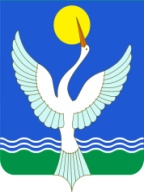 Республика Башкортостанадминистрация СЕЛЬСКОГО ПОСЕЛЕНИЯ Енгалышевский сельсоветМУНИЦИПАЛЬНОГО РАЙОНАЧишминскИЙ район452156, с.Енгалышево,  ул. Манаева, 13тел.: 2-84-41, 2-84-42           [АРАР          21 ноябрь 2013  й.     № 56постановление21 ноября   2013  г.